            Welcome to Primary Three                                        Dear ___________ and Family,I hope you had a lovely summer holiday and are ready to start the new school year. I look forward to getting to know you and working together and hope that you will enjoy the challenges that Primary 3 has to offer.Below is some information on classroom routine etc, which I hope you will find helpful.Homework :Spelling homework will be given on a Monday, to be completed for Friday. Please refer to the checklist on the front cover of the homework jotter for instructions on how the spelling homework should be presented.Regular reading homework will be given to reinforce work taught in class. Library books are also sent home.  Paired reading with an adult or older sibling will help your child to develop fluency and understanding of texts.Additional homework tasks may also be given for other curricular areas e.g. maths and topic.Regular practice of number bonds is also very important for mental calculations. I would appreciate if homework jotters could be covered as it keeps them in better condition when going between home and school.This term we have specialist teachers in Music and Art.   P.E. kits will be required on Wednesdays and Thursdays but they can be left in school and will be sent home periodically for washing.  An apron/old shirt for art can also be left in school and will be sent home for washing at the end of term.Library books will be changed on a Thursday.Below is a brief summary of some of the learning we aim to cover this term.Topic:  Local study (Cuminestown) : We would love to have visitors in to talk to us about the village and any clubs, organisations within the local community – any suggestions/offers of help would be greatly appreciated!  We also hope to get out on learning walks around the village. Maths:  we plan to cover place value, data handling, directions and grid references and provide regular opportunities to improve our mental maths.Literacy: Spelling -daily activities to consolidate phonics and common words. Writing: recount and persuasive writing. Grammar focus - capital letters and full stops, connectives, nouns, verbs and adjectives. Parent interviews are scheduled for later this year but please don’t hesitate to get in touch if you have any concerns before then.                                                                    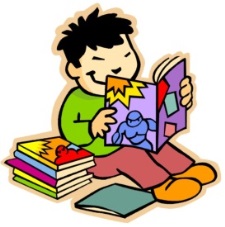 Thank you,                         J Paterson              